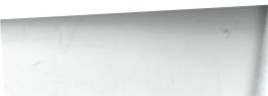 I pR ----------------------JFJ stitut  plánování  a  rozvoj e h lavního  m ěsta  PrahyPRaHa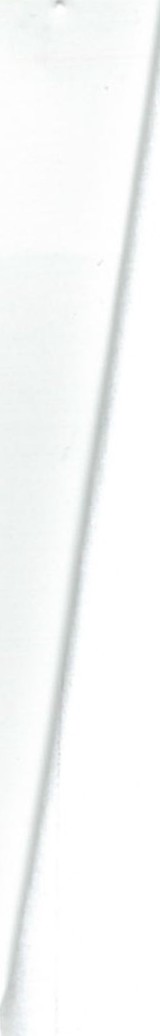 Příloha č. 4 zadávací dokumentace veřejné zakázky  s názvem : ,,Vltavská filharmonie _ komunikační kampaň " (19-0458)Čestné prohlášení - Seznam členů realizačního tý.-nudodavatel:	Svencom s. r. o.se sídlem :	Palackého 715/15, Praha 1 IČO:	29020131DIČ:	CZ29020131zastoupený : Marek Pražák, jednatel tímto čestně prohlašuje , ževeřejnou zakázku malého rozsahu s názvem "Vltavská filharmonie- komunikační kampaň", zadávanou Institutem plánování a rozvoje hlavního města Prahy bude v případě že bude vybrán, realizovat s využitím níže uvedených čtenů realizačního týmu:	'Account Manager (Vedoucí realizačního týmu)xxxxxx -vedoucí týmuAccount Executive (zástupce vedoucího realizačního týmu)xxxxxxx- krizový komunikační  specialista(pozn: s ohledem  na  charakter  zakázky  se  domn íváme,  že  zakázka  vyžaduje  práci 2 seniorních manažerů , abychom ale vyhověli požadavakům zadávací dokumentace tak jsmexxxxxxx přesunuli do pozice account executive . byť je o pozici výše)	'xxxxxxxxx - media realationsData Analytikxxxxxxxxxxxa  dále  čestně  prohlašuje ,  že  se  všichni  tito  členové  realizačního  týmu  budou  aktivně a v rozsahu přiměřeném jejich roli v realizačním týmu podílet na plnění shora  označené veřejné zakázky .V Praze dne 15. 4. 2020